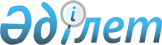 Қазақстан Республикасының Конституциясы мен Қазақстан халқы Ассамблеясының 25 жылдығын ұйымдастыру және өткізу жөніндегі ұлттық іс-шаралар жоспарын бекіту туралыҚазақстан Республикасы Үкіметінің 2019 жылғы 25 қазандағы № 801 қаулысы.
      Қазақстан Республикасының Үкіметі ҚАУЛЫ ЕТЕДІ:
      1. Қоса беріліп отырған Қазақстан Республикасының Конституциясы мен Қазақстан халқы Ассамблеясының 25 жылдығын ұйымдастыру және өткізу жөніндегі ұлттық іс-шаралар жоспары (бұдан әрі – Ұлттық жоспар) бекітілсін.
      2. Орталық және жергілікті атқарушы органдар, Қазақстан Республикасының Президентіне тікелей бағынатын және есеп беретін мемлекеттік органдар (келісу бойынша), сондай-ақ өзге де ұйымдар (келісу бойынша):
      1) Ұлттық жоспарда көзделген іс-шаралардың уақтылы орындалуын қамтамасыз етсін;
      2) жарты жылда бір рет, есепті жартыжылдықтан кейінгі айдың 15-күнінен кешіктірмей Қазақстан Республикасының Ақпарат және қоғамдық даму министрлігіне Ұлттық жоспардың орындалу барысы туралы ақпарат берсін.
      3. Қазақстан Республикасының Ақпарат және қоғамдық даму министрлігі жылына екі рет, 30 шілдеге және 30 қаңтарға қарай Қазақстан Республикасы Президентінің Әкімшілігіне Ұлттық жоспардың орындалу барысы туралы жиынтық ақпарат берсін.
      4. Осы қаулының орындалуын бақылау Қазақстан Республикасының Ақпарат және қоғамдық даму министрлігіне жүктелсін. 
      5. Осы қаулы қол қойылған күнінен бастап қолданысқа енгізіледі. Қазақстан Республикасы Конституциясының және Қазақстан халқы Ассамблеясының  25 жылдығын ұйымдастыру және өткізу жөніндегі ұлттық іс-шаралар жоспары
      Ескерту. Жоспарға өзгеріс енгізілді - ҚР Үкіметінің 24.05.2021 № 341 қаулысымен.
      кестенің жалғасы
      кестенің жалғасы
      Ескертпе:
      аббревиатуралардың толық жазылуы:
					© 2012. Қазақстан Республикасы Әділет министрлігінің «Қазақстан Республикасының Заңнама және құқықтық ақпарат институты» ШЖҚ РМК
				
      Қазақстан Республикасының
Премьер-Министрі

А. Мамин
Қазақстан Республикасы
Үкіметінің
2019 жылғы 25 қазандағы
№ 801 қаулысымен
бекітілген
Р/с

№

 

Іс-шара

Орындау мерзімі

Аяқталу нысаны

Жауапты орындаушылар

Қаржыландыру көлемі (мың теңге)

Қаржыландыру

көзі

1

2

3

4

5

6

7

Қазақстан Республикасы Конституциясының 25 жылдығына арналған іс-шараларды ұйымдастыру және өткізу
Қазақстан Республикасы Конституциясының 25 жылдығына арналған іс-шараларды ұйымдастыру және өткізу
Қазақстан Республикасы Конституциясының 25 жылдығына арналған іс-шараларды ұйымдастыру және өткізу
Қазақстан Республикасы Конституциясының 25 жылдығына арналған іс-шараларды ұйымдастыру және өткізу
Қазақстан Республикасы Конституциясының 25 жылдығына арналған іс-шараларды ұйымдастыру және өткізу
Қазақстан Республикасы Конституциясының 25 жылдығына арналған іс-шараларды ұйымдастыру және өткізу
Қазақстан Республикасы Конституциясының 25 жылдығына арналған іс-шараларды ұйымдастыру және өткізу
1. Ұйымдық-әдістемелік іс-шаралар
1. Ұйымдық-әдістемелік іс-шаралар
1. Ұйымдық-әдістемелік іс-шаралар
1. Ұйымдық-әдістемелік іс-шаралар
1. Ұйымдық-әдістемелік іс-шаралар
1. Ұйымдық-әдістемелік іс-шаралар
1. Ұйымдық-әдістемелік іс-шаралар
1.
Қазақстан Республикасы Конституциясының 
25 жылдығын мерекелеу жөніндегі өңірлік 
іс-шаралар жоспарларын әзірлеу және бекіту
2019 жылғы желтоқсан
іс-шаралар жоспарлары
облыстардың,

 Нұр-Сұлтан, Алматы және Шымкент қалаларының әкімдіктері
-
талап етілмейді
1
2
3
4
5
6
7
2.
Қазақстан Республикасы 
Конституциясының 

25 жылдығына арналған төсбелгі дайындау және шығару
2020 жылғы

IІ тоқсан

 
төсбелгі
ПІБ (келісу бойынша), КК (келісу бойынша) 
001

 "Мемлекет басшысының, Қазақстан Республикасының Тұңғыш Президенті – Елбасының, Премьер-Министрдің және мемлекеттік органдардың басқа да лауазымды адамдарының қызметін қамтамасыз ету жөніндегі қызметтер" бюджеттік бағдарламасының

100

"Мемлекет басшысының, Қазақстан Республикасының Тұңғыш Президенті – Елбасының, Премьер-Министрдің және мемлекеттік органдардың басқа да лауазымды адамдарының қызметін қамтамасыз ету жөніндегі қызметтер"

кіші бағдарламасы бойынша көзделген қаражат шегінде
республикалық бюджет 
3.
"Қазақстан Республикасының Конституциясына 25 жыл" мерейтойлық медалін тағайындауды және жасауды қамтамасыз ету
2020 жылғы

IІ тоқсан

 
мерейтойлық медальдар
ПІБ (келісу бойынша), КК (келісу бойынша), СІМ
001 

"Мемлекет басшысының, Қазақстан Республикасының Тұңғыш Президенті – Елбасының, Премьер-Министрдің және мемлекеттік органдардың басқа да лауазымды адамдарының қызметін қамтамасыз ету жөніндегі қызметтер" бюджеттік бағдарламасының 

100

"Мемлекет басшысының, Қазақстан Республикасының Тұңғыш Президенті – Елбасының, Премьер-Министрдің және мемлекеттік органдардың басқа да лауазымды адамдарының қызметін қамтамасыз ету жөніндегі қызметтер" кіші бағдарламасы бойынша 

57 180 мың теңге

 

 

 
республикалық бюджет
4.
Қазақстан Республикасы Конституциясының 
25 жылдығына арналған пошта маркаларын шығару
2020 жылғы

I тоқсан

 
пошта маркалары
ЦДИАӨМ, "Қазпошта" АҚ (келісу бойынша), 

КК (келісу бойынша)
"Қазпошта" АҚ меншікті қаражаты есебінен
бюджеттен тыс қаражат есебінен
5.
Қазақстан Республикасы Конституциясының 
25 жылдығына арналған мерейтойлық монеталар шығару
2020 жылы

I тоқсан

 
мерейтойлық монеталар
ҰБ (келісу бойынша), КК (келісу бойынша)
Ұлттық Банктің меншікті қаражаты есебінен
бюджеттен тыс қаражат есебінен
6.
Қазақстан Республикасы Конституциясының 
25 жылдығына арналған кәдесый өнімін шығаруды және таратуды қамтамасыз ету
2020 жылғы

бірінші жартыжылдық
кәдесый өнімі
облыстардың, Нұр-Сұлтан, Алматы және Шымкент қалаларының әкімдіктері
көзделген қаражат шегінде
жергілікті бюджеттер
2. Ақпараттық-түсіндіру іс-шаралары
2. Ақпараттық-түсіндіру іс-шаралары
2. Ақпараттық-түсіндіру іс-шаралары
2. Ақпараттық-түсіндіру іс-шаралары
2. Ақпараттық-түсіндіру іс-шаралары
2. Ақпараттық-түсіндіру іс-шаралары
2. Ақпараттық-түсіндіру іс-шаралары
7.
Қазақстан Республикасы Конституциясының 
25 жылдығын мерекелеуді жария ету жөніндегі республикалық медиа-жоспарды әзірлеу
2019 жылғы желтоқсан
медиа-жоспар
АҚДМ, КК (келісу бойынша), облыстардың,

Нұр-Сұлтан, Алматы және Шымкент қалаларының әкімдіктері
-
талап етілмейді
8.
Қазақстан Республикасы Конституциясының 
25 жылдығын мерекелеу шеңберінде өткізілетін 
іс-шараларға ақпараттық қолдау көрсетуді қамтамасыз ету

 
2020 жыл бойы
БАҚ-та іс-шараларды жария ету
АҚДМ,

облыстардың,

Нұр-Сұлтан, Алматы және Шымкент қалаларының әкімдіктері
-
талап етілмейді
9.
Қазақстан Республикасы Конституцияның 

25 жылдығын мерекелеуге арналған материалдарды жетекші отандық БАҚ-та орналастыру
2020 жыл бойы
БАҚ-та  материалдар жариялау
АҚДМ,

облыстардың, Нұр-Сұлтан, Алматы және Шымкент қалаларының әкімдіктері
 003 "Мемлекеттік ақпараттық саясатты жүргізу" бюджеттік бағдарламасы бойынша көзделген қаражат шегінде
республикалық бюджет
10.
Республикалық және өңірлік деңгейлердегі электрондық БАҚ-та одан әрі ротациялай отырып, 25 жыл ішінде адамның конституциялық құқықтарын дамытуға арналған деректі фильмдер сериясын әзірлеу
2020 жыл бойы
деректі фильмдер
АҚДМ, КК (келісу бойынша), ЖС (келісу бойынша), БП (келісу бойынша)

 
003 "Мемлекеттік ақпараттық саясатты жүргізу" бюджеттік бағдарламасы бойынша көзделген қаражат шегінде
республикалық бюджет
11.
Алып тасталды - ҚР Үкіметінің 24.05.2021 № 341 қаулысымен.
Алып тасталды - ҚР Үкіметінің 24.05.2021 № 341 қаулысымен.
Алып тасталды - ҚР Үкіметінің 24.05.2021 № 341 қаулысымен.
Алып тасталды - ҚР Үкіметінің 24.05.2021 № 341 қаулысымен.
Алып тасталды - ҚР Үкіметінің 24.05.2021 № 341 қаулысымен.
Алып тасталды - ҚР Үкіметінің 24.05.2021 № 341 қаулысымен.
12.
Шетелдік жетекші БАҚ-та Қазақстан Республикасы Конституциясының 
25 жылдығына арналған тапсырыспен материалдарды орналастыру
2020 жыл бойы
БАҚ-та материалдар жариялау
СІМ
019 "Ақпараттық-имидждік саясаттың іске асырылуын қамтамасыз ету" бюджеттік бағдарламасы бойынша көзделген қаражат шегінде
республикалық бюджет
3. Ғылыми-сараптамалық сүйемелдеу іс-шаралары
3. Ғылыми-сараптамалық сүйемелдеу іс-шаралары
3. Ғылыми-сараптамалық сүйемелдеу іс-шаралары
3. Ғылыми-сараптамалық сүйемелдеу іс-шаралары
3. Ғылыми-сараптамалық сүйемелдеу іс-шаралары
3. Ғылыми-сараптамалық сүйемелдеу іс-шаралары
3. Ғылыми-сараптамалық сүйемелдеу іс-шаралары
13.
Жоғары оқу орындарының заң факультеттерінің студенттері арасында Қазақстан Республикасындағы конституциялық даму мәселелеріне арналған үздік жұмысқа конкурс өткізу
2020 жылғы

бірінші жартыжылдық
конкурс
БҒМ, КК (келісу бойынша)
-
талап етілмейді
14.
Қазақстан Республикасы Конституциясының 
25 жылдығына арналған ғылыми мақала шығару
2020 жылғы

тамыз
мақала
Әділетмині
-
талап етілмейді
15.
Заңнама және құқықтық ақпарат институтының базасында онлайн-форматта Қазақстан Республикасы Конституциясының 

25 жылдығына арналған ғылыми-практикалық конференция өткізу
2020 жылғы тамыз
конференция
Әділетмині
-
талап етілмейді
16.
Судьялардың, Конституциялық Кеңес мүшелерінің және құқық қорғау органдары өкілдерінің қатысуымен жоғары және жалпы орта білім беретін оқу орындарында және өзге де ұйымдарда дәрістер мен "ашық сабақтар", оның ішінде онлайн-форматта ұйымдастыру және өткізу
2020 жыл бойы
АҚДМ-ға ақпарат
БҒМ, КК (келісу бойынша), БП (келісу бойынша), ЖС (келісу бойынша), ІІМ
-
талап етілмейді
17.
Қазақстан Республикасы Конституциясының мерейтойлық данасын қазақ, орыс және ағылшын тілдерінде иллюстрациялап басып шығару
2020 жылғы

бірінші жартыжылдық
кітап шығару
МСМ, 

КК (келісу бойынша)

 

 
033 

"Мәдениет және өнер саласындағы бәсекелестікті жоғарылату, қазақстандық мәдени мұраны сақтау, зерделеу мен насихаттау және мұрағат ісінің іске асырылу тиімділігін арттыру" бюджеттік бағдарламасы 

108 "Әдебиеттің әлеуметтік маңызды түрлерін сатып алу, басып шығару және тарату" кіші бағдарламасы бойынша

15 540 мың теңге
республикалық бюджет

 

 

 
18.
Құқықтық мемлекет қағидаттарын бекіту жолындағы Қазақстан Республикасының жетістіктері туралы кітап шығару (шетелдік әріптестердің пікірлері)
2020 жылғы

тамыз

 
кітап шығару 
МСМ, СІМ, КК (келісу бойынша)
033 

"Мәдениет және өнер саласындағы бәсекелестікті жоғарылату, қазақстандық мәдени мұраны сақтау, зерделеу мен насихаттау және мұрағат ісінің іске асырылу тиімділігін арттыру" бюджеттік бағдарламасы 

108 "Әдебиеттің әлеуметтік маңызды түрлерін сатып алу, басып шығару және тарату" кіші бағдарламасы бойынша 

2 160 мың теңге
республикалық бюджет
19.
Қазақстан Республикасындағы конституциялық бақылау институтына арналған монографияны басып шығару
2020 жылғы

бірінші жартыжылдық
кітап шығару
МСМ, КК (келісу бойынша)

 
033 

"Мәдениет және өнер саласындағы бәсекелестікті жоғарылату, қазақстандық мәдени мұраны сақтау, зерделеу мен насихаттау және мұрағат ісінің іске асырылу тиімділігін арттыру" бюджеттік бағдарламасы 

108 "Әдебиеттің әлеуметтік маңызды түрлерін сатып алу, басып шығару және тарату" кіші бағдарламасы бойынша 14 576, 25

мың теңге
республикалық бюджет
20.
Қазақстан Республикасы Конституциясының энциклопедиялық анықтамалығын шығару
2020 жылғы

бірінші жартыжылдық
анықтамалық шығару 
МСМ, КК (келісу бойынша)
033 

"Мәдениет және өнер саласындағы бәсекелестікті жоғарылату, қазақстандық мәдени мұраны сақтау, зерделеу мен насихаттау және мұрағат ісінің іске асырылу тиімділігін арттыру" бюджеттік бағдарламасы 

108 "Әдебиеттің әлеуметтік маңызды түрлерін сатып алу, басып шығару және тарату" кіші бағдарламасы бойынша 12 041,25 мың теңге
республикалық бюджет
21.
"Тәуелсіз Қазақстанның конституциялық құрылысындағы Қазақстан Республикасының Тұңғыш Президенті – Елбасының рөлі" кітабын шығару
2020 жылғы

бірінші жартыжылдық
кітап шығару
МСМ, КК (келісу бойынша)

 
033

 "Мәдениет және өнер саласындағы бәсекелестікті жоғарылату, қазақстандық мәдени мұраны сақтау, зерделеу мен насихаттау және мұрағат ісінің іске асырылу тиімділігін арттыру" бюджеттік бағдарламасы 

108 "Әдебиеттің әлеуметтік маңызды түрлерін сатып алу, басып шығару және тарату" кіші бағдарламасы бойынша

 2 160 мың теңге
республикалық бюджет
22.
"Конституция – халықтың мәдени құндылығы ретінде" кітабын шығару
2020 жылғы

бірінші жартыжылдық
кітап шығару
МСМ, КК (келісу бойынша)
033 

"Мәдениет және өнер саласындағы бәсекелестікті жоғарылату, қазақстандық мәдени мұраны сақтау, зерделеу мен насихаттау және мұрағат ісінің іске асырылу тиімділігін арттыру" бюджеттік бағдарламасы 

108 "Әдебиеттің әлеуметтік маңызды түрлерін сатып алу, басып шығару және тарату" кіші бағдарламасы бойынша 

2 160 мың теңге
республикалық бюджет
23.
Құқықтанушылардың, ғылыми қоғамдастықтың, жоғары оқу орындары мен колледж студенттерінің қатысуымен Қазақстан Республикасы Конституциясының 
25 жылдығына арналған дөңгелек үстелдер мен семинарлар өткізу
2020 жылғы

бірінші жартыжылдық
АҚДМ-ге ақпарат
БҒМ, КК (келісу бойынша), 

облыстардың, Нұр-Сұлтан, Алматы және Шымкент қалаларының әкімдіктері
-
талап етілмейді
24.
Алып тасталды - ҚР Үкіметінің 24.05.2021 № 341 қаулысымен.
Алып тасталды - ҚР Үкіметінің 24.05.2021 № 341 қаулысымен.
Алып тасталды - ҚР Үкіметінің 24.05.2021 № 341 қаулысымен.
Алып тасталды - ҚР Үкіметінің 24.05.2021 № 341 қаулысымен.
Алып тасталды - ҚР Үкіметінің 24.05.2021 № 341 қаулысымен.
Алып тасталды - ҚР Үкіметінің 24.05.2021 № 341 қаулысымен.
25.
"Құқықтық минимум"  тақырыбына әдістемелік құрал дайындау

 

 
2020 жылғы 

IV тоқсан
әдістемелік құрал
АҚДМ, "Рухани жаңғыру" қазақстандық қоғамдық даму институты (келісу бойынша)

 

 
001 

"Ақпарат және қоғамдық даму саласындағы мемлекеттік саясатты қалыптастыру" 124 

"Қоғамдық сананы жаңғырту саласындағы іс-шараларды өткізу" кіші бюджеттік бағдарламасы бойынша көзделген қаражат шегінде
республикалық бюджет
4. Қоғамдық-бұқаралық іс-шаралар
4. Қоғамдық-бұқаралық іс-шаралар
4. Қоғамдық-бұқаралық іс-шаралар
4. Қоғамдық-бұқаралық іс-шаралар
4. Қоғамдық-бұқаралық іс-шаралар
4. Қоғамдық-бұқаралық іс-шаралар
4. Қоғамдық-бұқаралық іс-шаралар
26.
Қазақстан Республикасы Конституциясының 

25 жылдығына арналған мерекелік концертті

онлайн-форматта ұйымдастыру 
2020 жылғы тамыз
концерт
МСМ, КК (келісу бойынша), 
облыстардың, Нұр-Сұлтан, Алматы және Шымкент қалаларының,  әкімдіктері
033 
"Мәдениет және өнер саласындағы бәсекелестікті жоғарылату, қазақстандық мәдени мұраны сақтау, зерделеу мен насихаттау және мұрағат ісінің іске асырылу тиімділігін арттыру" бюджеттік бағдарламасы 
105 "Әлеуметтік маңызы бар және мәдени іс-шаралар өткізу" кіші бағдарламасы бойынша 137 177 мың теңге
республикалық бюджет
27.
Қазақстан Республикасы Конституциясының жобасын әзірлеуге және конституциялық құндылықтарды іске асыруға  үлес қосқан отандық және шетелдік қайраткерлерді мемлекеттік наградалармен және мерекелік медальдар  наградтауды ұйымдастыру
2020 жылғы тамыз
наградтау
ПӘ (келісу бойынша), ПІБ (келісу бойынша), КК (келісу бойынша), СІМ, Әділетмині
-
талап етілмейді 
28.
Нұр-Сұлтан қаласында ел басшылығының, беделді халықаралық ұйымдар, басқа елдердің конституциялық әділет органдары мен ғылыми қауым өкілдерінің қатысуымен онлайн-форматта "XXI ғасырдың Конституциясы – құқықтың үстемдігі, адамның құндылығы және мемлекеттің тиімділігі" тақырыбында халықаралық конференция өткізу
2020 жылғы тамыз
АҚДМ-ға ақпарат
КК (келісу бойынша), БП (келісу бойынша),
СІМ, Нұр-Сұлтан қаласының әкімдігі
006 "Өкілдік шығыстар" бюджеттік бағдарламасы бойынша 
33 765 мың теңге
республикалық бюджет  

29.
Алып тасталды - ҚР Үкіметінің 24.05.2021 № 341 қаулысымен.
Алып тасталды - ҚР Үкіметінің 24.05.2021 № 341 қаулысымен.
Алып тасталды - ҚР Үкіметінің 24.05.2021 № 341 қаулысымен.
Алып тасталды - ҚР Үкіметінің 24.05.2021 № 341 қаулысымен.
Алып тасталды - ҚР Үкіметінің 24.05.2021 № 341 қаулысымен.
Алып тасталды - ҚР Үкіметінің 24.05.2021 № 341 қаулысымен.
30.
Қазақстан Республикасының Конституциясы күні 16 жасқа толатын азаматтарға жеке куәліктерді, паспорттарды салтанатты рәсімі тапсырудың жалпыұлттық акциясын ұйымдастыру 
2020 жылғы тамыз
акция
облыстардың, Нұр-Сұлтан, Алматы және Шымкент қалаларының әкімдіктері
-
талап етілмейді
31.
Қазақстан Республикасының Конституциясына арналған 
"Ата Заң аптасын" ұйымдастыру
2020 жылғы тамыз
дөңгелек үстелдер, вебинарлар, тегін заң консультациялары, кездесулер,  қайырымдылық акциялары
КК (келісу бойынша), АҚДМ, 

облыстардың, Нұр-Сұлтан, Алматы және Шымкент қалаларының әкімдіктері, "Атамекен" ҰКП
-
талап етілмейді
32.
Қазақстан Республикасы Конституциясының 

25 жылдығына арналған республиканың жалпы білім беру мектептері оқушылары арасында сурет салудан қашықтықтан республикалық интернет-конкурс өткізу және оны ҚР ҒБМ-нің www.ziyatker сайтында жариялау
2020 жылғы бірінші жартыжылдық
конкурс
БҒМ, 

облыстардың, Нұр-Сұлтан, Алматы және Шымкент қалаларының әкімдіктері
-
талап етілмейді

Қазақстан халқы Ассамблеясының 25 жылдығына арналған іс-шараларды ұйымдастыру және өткізу

Қазақстан халқы Ассамблеясының 25 жылдығына арналған іс-шараларды ұйымдастыру және өткізу

Қазақстан халқы Ассамблеясының 25 жылдығына арналған іс-шараларды ұйымдастыру және өткізу

Қазақстан халқы Ассамблеясының 25 жылдығына арналған іс-шараларды ұйымдастыру және өткізу

Қазақстан халқы Ассамблеясының 25 жылдығына арналған іс-шараларды ұйымдастыру және өткізу

Қазақстан халқы Ассамблеясының 25 жылдығына арналған іс-шараларды ұйымдастыру және өткізу

Қазақстан халқы Ассамблеясының 25 жылдығына арналған іс-шараларды ұйымдастыру және өткізу
1. Ұйымдық-әдістемелік іс-шаралар
1. Ұйымдық-әдістемелік іс-шаралар
1. Ұйымдық-әдістемелік іс-шаралар
1. Ұйымдық-әдістемелік іс-шаралар
1. Ұйымдық-әдістемелік іс-шаралар
1. Ұйымдық-әдістемелік іс-шаралар
1. Ұйымдық-әдістемелік іс-шаралар
33.
Қазақстан халқы Ассамблеясының 25 жылдығын мерекелеу жөніндегі өңірлік 
іс-шаралар жоспарларын әзірлеу және бекіту  
2019 жылғы

желтоқсан
іс-шаралар жоспарлары
облыстардың,

 Нұр-Сұлтан, Алматы және Шымкент қалаларының, әкімдіктері
- 
талап етілмейді
34.
Қазақстан халқы Ассамблеясының 25 жылдығы мерейтойлық эмблемасының (логотипінің) нобайын әзірлеу және бекіту 
2019 жылғы 

IV тоқсан
мерейтойлық эмблеманың нобайы
"Қоғамдық келісім" РММ (келісу бойынша), АҚДМ 
009 "Қазақстан халқы Ассамблеясының қызметін қамтамасыз ету" бюджеттік бағдарламасы бойынша көзделген қаражат шегінде
республикалық бюджет
35.
Қазақстан халқы Ассамблеясының 
25 жылдығына арналған мерейтойлық медальдар әзірлеу және шығару
2020 жылғы 

I тоқсан
мерейтойлық  медальдар
"Қоғамдық келісім" РММ (келісу бойынша)
009 "Қазақстан халқы Ассамблеясының қызметін қамтамасыз ету" бюджеттік бағдарламасы бойынша 15 000 мың теңге
республикалық бюджет 
36.
"Қазақстан халқы Ассамблеясына 25 жыл" естелік төсбелгісін шығару
2020 жылғы 

I тоқсан
төсбелгі 
 "Қоғамдық келісім" РММ (келісу бойынша)
009 "Қазақстан халқы Ассамблеясының қызметін қамтамасыз ету" бюджеттік бағдарламасы бойынша 15 000 мың теңге
республикалық бюджет
37.
Қазақстан халқы Ассамблеясының 
25 жылдығына арналған көрнекі өнімдерің нобайларын әзірлеуді және шығаруды қамтамасыз ету
2020 жылғы 

I тоқсан
көрнекі өнім құралдарының нобайлары
"Қоғамдық келісім" РММ (келісу бойынша), 

облыстардың,

 Нұр-Сұлтан, Алматы және Шымкент қалаларының әкімдіктері
009 "Қазақстан халқы Ассамблеясының қызметін қамтамасыз ету" бюджеттік бағдарламасы бойынша 15 000 мың теңге
республикалық бюджет
38.
Қазақстан халқы Ассамблеясының 
25 жылдығына арналған мерейтойлық марка жасау
2020 жылғы 

I тоқсан

 
мерейтойлық марка
ЦДИАӨМ, "Қазпошта" АҚ (келісу бойынша), 

 "Қоғамдық келісім" РММ (келісу бойынша)
"Қазпошта" АҚ меншікті қаражаты есебінен
бюджеттен тыс қаражат есебінен
39.
Қазақстан халқы Ассамблеясының 
25 жылдығына арналған мерейтойлық монеталар шығару
2020 жылғы 

I тоқсан

 
мерейтойлық монеталар
ҰБ (келісу бойынша)
Ұлттық Банктің меншікті қаражаты есебінен
бюджеттен тыс қаражат есебінен
40.
Қазақстандық этнос өкілдері – авторларының кітаптар сериясын шығаруды қамтамасыз ету
2020 жыл 

бойы
кітаптар шығару
МСМ, БҒМ

 
033 "Мәдениет және өнер саласындағы бәсекелестікті жоғарылату, қазақстандық мәдени мұраны сақтау, зерделеу мен насихаттау және мұрағат ісінің іске асырылу тиімділігін арттыру" бюджеттік бағдарламасы 

108 "Әдебиеттің әлеуметтік маңызды түрлерін сатып алу, басып шығару және тарату" кіші бағдарламасы бойынша 

69 300 мың теңге
республикалық бюджет
41.
Алып тасталды - ҚР Үкіметінің 24.05.2021 № 341 қаулысымен.
Алып тасталды - ҚР Үкіметінің 24.05.2021 № 341 қаулысымен.
Алып тасталды - ҚР Үкіметінің 24.05.2021 № 341 қаулысымен.
Алып тасталды - ҚР Үкіметінің 24.05.2021 № 341 қаулысымен.
Алып тасталды - ҚР Үкіметінің 24.05.2021 № 341 қаулысымен.
Алып тасталды - ҚР Үкіметінің 24.05.2021 № 341 қаулысымен.
42.
Қазақстан халқы Ассамблеясының 25 жылдығына арналған Қазақстан халқы Ассамблеясының кафедралары қауымдастығының кеңейтілген отырысын онлайн-форматта өткізу 
2020 жылғы 
II жартыжылдық
отырыс хаттамасы
БҒМ, 
"Қоғамдық келісім" РММ (келісу бойынша)
-
талап етілмейді
43.
Қазақстан халқы Ассамблеясының 25 жылдығына арналған дөңгелек үстелдерді, конференцияларды, семинарларды оның ішінде онлайн-форматта өткізу
2020 жыл бойы
АҚДМ-ға ақпарат
БҒМ, "Қоғамдық келісім" РММ (келісу бойынша), 
облыстардың,
Нұр-Сұлтан, Алматы және Шымкент қалаларының әкімдіктері
-
талап етілмейді
44.
Қазақстан халқы Ассамблеясының 
25 жылдығына арналған кәдесый өнімін өндіруді қамтамасыз ету
2020 жыл бойы 
кәдесый өнімі
"Қоғамдық келісім" РММ (келісу бойынша), 

облыстардың,

 Нұр-Сұлтан, Алматы және Шымкент қалаларының әкімдіктері
009 "Қазақстан халқы Ассамблеясының қызметін қамтамасыз ету" бюджеттік бағдарламасы бойынша 8 000 мың теңге
республикалық бюджет
2. Ақпараттық-түсіндіру іс-шаралары
2. Ақпараттық-түсіндіру іс-шаралары
2. Ақпараттық-түсіндіру іс-шаралары
2. Ақпараттық-түсіндіру іс-шаралары
2. Ақпараттық-түсіндіру іс-шаралары
2. Ақпараттық-түсіндіру іс-шаралары
2. Ақпараттық-түсіндіру іс-шаралары
45.
Қазақстан халқы Ассамблеясының 25 жылдығын мерекелеуді жария ету жөніндегі медиа-жоспар әзірлеу

 
2019 жылғы желтоқсан
медиа-жоспар
АҚДМ, "Қоғамдық келісім" РММ (келісу бойынша) 
-
талап етілмейді
46.
Қазақстан халқы Ассамблеясының 25 жылдығын мерекелеу шеңберінде өткізілетін іс-шараларды ақпараттық қолдаумен қамтамасыз ету
2020 жыл бойы
БАҚ-та іс-шараларды жария ету
АҚДМ,

"Қоғамдық келісім" РММ (келісу бойынша), 

облыстардың,

 Нұр-Сұлтан, Алматы және Шымкент қалаларының әкімдіктері
-
талап етілмейді
47.
Этномәдени бірлестіктердің Қазақстан халқы Ассамблеясының 
25 жылдығына арналған 
іс-шараларын ақпараттық қолдауды қамтамасыз ету
2020 жыл бойы
БАҚ-та іс-шараларды жария ету
АҚДМ, "Қоғамдық келісім" РММ (келісу бойынша), 

облыстардың,

 Нұр-Сұлтан, Алматы және Шымкент қалаларының әкімдіктері
-
талап етілмейді
48.
Қазақстан халқы Ассамблеясының 25 жылдығын Қазақстан халқы Ассамблеясы мультимедиялық порталында көрсетуді ұйымдастыру
2020 жыл бойы
материалдарды ҚХА сайтында жариялау  
АҚДМ, Қоғамдық келісім" РММ (келісу бойынша)
-
талап етілмейді
49.
Қазақстан халқы Ассамблеясының 
25 жылдығына арналған  кітапты басып шығару 
2020 жыл бойы 
АҚДМ-ге ақпарат
"Қоғамдық келісім" РММ (келісу бойынша)
009 "Қазақстан халқы Ассамблеясының қызметін қамтамасыз ету" бюджеттік бағдарламасы бойынша 7 000 мың теңге
республикалық бюджет
50.
"Қазақстан – достық мекені" мақаласын дайындау және оның республикалық және өңірлік  бұқаралық ақпарат құралдарында жариялануын  қамтамасыз ету

 

 
2020 жылғы тамыз
мақала
АҚДМ,

"Рухани жаңғыру" қазақстандық қоғамдық даму институты (келісу бойынша)

 
001 

"Ақпарат және қоғамдық даму саласындағы мемлекеттік саясатты қалыптастыру"

124 "Қоғамдық сананы жаңғырту саласындағы іс-шараларды өткізу" кіші бюджеттік бағдарламасы бойынша көзделген қаражат шегінде
республикалық бюджет

 

 

 

 

 

 
51.
Қазақстан халқы Ассамблеясы институтының дамуы туралы роликтер шығару
2020 жылғы екінші жартыжылдық
бейнероликтер
"Қоғамдық келісім" РММ (келісу бойынша), АҚДМ

001 "Ақпарат және қоғамдық даму саласындағы мемлекеттік саясатты қалыптастыру" бюджеттік бағдарламасы бойынша 15 000 мың теңге
республикалық бюджет 

52.
Қазақстан Республикасының Тұңғыш Президенті – Елбасы, Қазақстан халқы Ассамблеясының  төрағасы     Н.Ә. Назарбаев туралы деректі фильмдер циклін шығару
2020 жыл бойы

 
деректі фильмдер циклі
АҚДМ, "Қоғамдық келісім" РММ (келісу бойынша)
003 "Мемлекеттік ақпараттық саясатты өткізу" бюджеттік бағдарламасы бойынша көзделген қаражат шегінде
республикалық бюджет 
53.
Қазақстан халқы Ассамблеясының 25 жылдығына арналған ақпараттық-анықтамалық материалдарды (брошюралар, буклеттер және т.б.) қазақ, орыс және ағылшын тілдерінде шығаруды қамтамасыз ету
2020 жыл бойы

 
материалдар шығару
"Қоғамдық келісім" РММ (келісу бойынша)
009 "Қазақстан халқы Ассамблеясының қызметін қамтамасыз ету" бюджеттік бағдарламасы бойынша  бөлінген қаражат шегінде
республикалық бюджет
3. Ғылыми-сараптамалық сүйемелдеу іс-шаралары
3. Ғылыми-сараптамалық сүйемелдеу іс-шаралары
3. Ғылыми-сараптамалық сүйемелдеу іс-шаралары
3. Ғылыми-сараптамалық сүйемелдеу іс-шаралары
3. Ғылыми-сараптамалық сүйемелдеу іс-шаралары
3. Ғылыми-сараптамалық сүйемелдеу іс-шаралары
3. Ғылыми-сараптамалық сүйемелдеу іс-шаралары
54.
Қазақстан халқы Ассамблеясы ғылыми-сараптамалық кеңесінің Қазақстан халқы Ассамблеясының 
25 жылдығына арналған кеңейтілген отырысын онлайн-форматта өткізу
2020 жыл бойы
АҚДМ-ға ақпарат
"Қолданбалы этносаяси зерттеулер институты" ЖШС (келісу бойынша), "Қоғамдық келісім" РММ (келісім бойынша)
001 "Ақпарат және қоғамдық даму саласындағы мемлекеттік саясатты қалыптастыру" бюджеттік бағдарламасы бойынша бөлінген қаражат шегінде
республикалық бюджет
55.
Қазақстан халқы Ассамблеясының 25 жылдығын ғылыми-сараптамалық сүйемелдеуді қамтамасыз ету
2020 жыл бойы
АҚДМ-ге ақпарат
БҒМ, МСМ, АҚДМ, МБА (келісу бойынша)
-
талап етілмейді

 
56.
Этносаралық қатынастар, қоғамдық келісім және жалпыұлттық бірлік мәселелері бойынша ғылыми зерттеулер жүргізу
2020 жыл бойы
ғылыми зерттеулер
БҒМ
217 "Ғылымды дамыту" бюджеттік бағдарламасы, 102 "Ғылыми зерттеулерді гранттық қаржыландыру" кіші бағдарламасы бойынша көзделген қаражат шеңберінде
республикалық бюджет 

 
57.
 "Қазақстан халқы" интерактивті ғылыми тарихи картаны" жаңартуды және ақпараттық қолдауды қамтамасыз ету
2020 жыл бойы
АҚДМ-ге ақпарат 
БҒМ

 
001 

"Білім және ғылым саласындағы мемлекеттік саясатты қалыптастыру" 

103 "Әлеуметтік, талдамалық зерттеулер жүргізу және консалтингтік қызметтер көрсету" кіші бюджеттік бағдарламасы бойынша 

20 000 мың теңге 

 

 

 
республикалық бюджет 
4. Халықаралық іс-шаралар
4. Халықаралық іс-шаралар
4. Халықаралық іс-шаралар
4. Халықаралық іс-шаралар
4. Халықаралық іс-шаралар
4. Халықаралық іс-шаралар
4. Халықаралық іс-шаралар
58.
Алып тасталды - ҚР Үкіметінің 24.05.2021 № 341 қаулысымен.
Алып тасталды - ҚР Үкіметінің 24.05.2021 № 341 қаулысымен.
Алып тасталды - ҚР Үкіметінің 24.05.2021 № 341 қаулысымен.
Алып тасталды - ҚР Үкіметінің 24.05.2021 № 341 қаулысымен.
Алып тасталды - ҚР Үкіметінің 24.05.2021 № 341 қаулысымен.
Алып тасталды - ҚР Үкіметінің 24.05.2021 № 341 қаулысымен.
59.
Шетелде Қазақстан Республикасы Парламенті депутаттарының, Қазақстан халқы Ассамблеясы мүшелерінің қатысуымен онлайн-форматта Қазақстан халқы Ассамблеясының 
25 жылдығына арналған дөңгелек үстелдер сериясын, ғылыми-практикалық конференциялар өткізу
2020 жыл бойы
АҚДМ-ға ақпарат
СІМ, Қазақстан Республикасының Парламенті (келісу бойынша)
-
талап етілмейді
60.
Этникалық топтардың әлеуметтік-экономикалық жағдайы және Қазақстан халқының әлеуметтік көңіл-күйі туралы шолу баяндама дайындау 

 

 
2020 жыл бойы
әлеуметтік зерттеулер
АҚДМ, ҰЭМ
002 "Қоғамдық келісім саласында мемлекеттік саясатты іске асыру"  бюджеттік бағдарламасы

100 "Этносаралық келісімді нығайту бойынша мемлекеттік саясатты іске асыру" кіші бағдарламасы бойынша 

50 000 мың теңге
республикалық бюджет
5. Қоғамдық-бұқаралық іс-шаралар
5. Қоғамдық-бұқаралық іс-шаралар
5. Қоғамдық-бұқаралық іс-шаралар
5. Қоғамдық-бұқаралық іс-шаралар
5. Қоғамдық-бұқаралық іс-шаралар
5. Қоғамдық-бұқаралық іс-шаралар
5. Қоғамдық-бұқаралық іс-шаралар
61.
Алып тасталды - ҚР Үкіметінің 24.05.2021 № 341 қаулысымен.
Алып тасталды - ҚР Үкіметінің 24.05.2021 № 341 қаулысымен.
Алып тасталды - ҚР Үкіметінің 24.05.2021 № 341 қаулысымен.
Алып тасталды - ҚР Үкіметінің 24.05.2021 № 341 қаулысымен.
Алып тасталды - ҚР Үкіметінің 24.05.2021 № 341 қаулысымен.
Алып тасталды - ҚР Үкіметінің 24.05.2021 № 341 қаулысымен.
62.
Алып тасталды - ҚР Үкіметінің 24.05.2021 № 341 қаулысымен.
Алып тасталды - ҚР Үкіметінің 24.05.2021 № 341 қаулысымен.
Алып тасталды - ҚР Үкіметінің 24.05.2021 № 341 қаулысымен.
Алып тасталды - ҚР Үкіметінің 24.05.2021 № 341 қаулысымен.
Алып тасталды - ҚР Үкіметінің 24.05.2021 № 341 қаулысымен.
Алып тасталды - ҚР Үкіметінің 24.05.2021 № 341 қаулысымен.
63.
"Тұңғыш Президенттің жолымен" халықтық экспедиция" жобасын іске асыру

 
2020 жыл бойы
АҚДМ-ге ақпарат
"Қоғамдық келісім" РММ (келісу бойынша), СІМ, АҚДМ, БҒМ, МСМ, 

облыстардың,

 Нұр-Сұлтан, Алматы және Шымкент қалаларының әкімдіктері
009 "Қазақстан халқы Ассамблеясының қызметін қамтамасыз ету" бюджеттік бағдарламасы бойынша  21 000 мың теңге
республикалық бюджет
64.
Алып тасталды - ҚР Үкіметінің 24.05.2021 № 341 қаулысымен.
Алып тасталды - ҚР Үкіметінің 24.05.2021 № 341 қаулысымен.
Алып тасталды - ҚР Үкіметінің 24.05.2021 № 341 қаулысымен.
Алып тасталды - ҚР Үкіметінің 24.05.2021 № 341 қаулысымен.
Алып тасталды - ҚР Үкіметінің 24.05.2021 № 341 қаулысымен.
Алып тасталды - ҚР Үкіметінің 24.05.2021 № 341 қаулысымен.
65.
Музейлерде Қазақстан халқы Ассамблеясының 
25 жылдығына арналған экспозициялар мен көрмелерді онлайн-форматта ұйымдастыру
2020 жыл бойы
АҚДМ-ға ақпарат
МСМ, 
облыстардың,
Нұр-Сұлтан, Алматы және Шымкент қалаларының әкімдіктері
-
талап етілмейді
66.
Қазақстан халқы Ассамблеясы 25 жылдығына арналған Кіші Алматы шатқалындағы тау шыңына көтерілуді ұйымдастыру

 

 
2020 жылғы

шілде
АҚДМ-ге ақпарат
Алматы қаласының, Алматы облысының әкімдіктері, ІІМ, "Қоғамдық келісім" РММ (келісу бойынша)
көзделген қаражат шегінде
жергілікті бюджеттер
67.
Алып тасталды - ҚР Үкіметінің 24.05.2021 № 341 қаулысымен.
Алып тасталды - ҚР Үкіметінің 24.05.2021 № 341 қаулысымен.
Алып тасталды - ҚР Үкіметінің 24.05.2021 № 341 қаулысымен.
Алып тасталды - ҚР Үкіметінің 24.05.2021 № 341 қаулысымен.
Алып тасталды - ҚР Үкіметінің 24.05.2021 № 341 қаулысымен.
Алып тасталды - ҚР Үкіметінің 24.05.2021 № 341 қаулысымен.
68.
Қазақстан халқы Ассамблеясының 
25 жылдығына және Елбасының бейбітшілік пен келісімді қамтамасыз етудегі рөліне арналған фотокөрмелер өткізу
2020 жыл бойы
фотокөрмелер
облыстардың,

 Нұр-Сұлтан, Алматы және Шымкент қалаларының әкімдіктері
көзделген қаражат шегінде
жергілікті бюджеттер
69.
Қазақстан халқы Ассамблеясының 25 жылдығына арналған "Елбасы. Бірлік. Келісім" көрмесін өткізу
2020 жылғы

ІІ-ІІІ тоқсан
көрме
"Қоғамдық келісім" РММ (келісу бойынша), 

облыстардың,

 Нұр-Сұлтан, Алматы және Шымкент қалаларының әкімдіктері
009 "Қазақстан халқы Ассамблеясының қызметін қамтамасыз ету" бюджеттік бағдарламасы бойынша  7 500 мың теңге
республикалық бюджет
70.
Қазақстан халқы Ассамблеясының 
25 жылдығына арналған этномәдени бірлестіктердің қатысуымен облыстық фестивальдар өткізу
2020 жыл бойы
АҚДМ-ге ақпарат
облыстардың,

 Нұр-Сұлтан, Алматы және Шымкент қалаларының 

әкімдіктері
көзделген қаражат шегінде
жергілікті бюджеттер
71.
Облыстық театрларда Қазақстан халқының бірлігіне, бейбітшілік пен келісім құндылықтарына арналған қойылымдар ұйымдастыру
2020 жыл бойы
АҚДМ-ге ақпарат
облыстардың,

 Нұр-Сұлтан, Алматы және Шымкент қалаларының  

әкімдіктері
көзделген қаражат шегінде
жергілікті бюджеттер
АҚ
акционерлік қоғам
АҚДМ
–
Қазақстан Республикасы Ақпарат және қоғамдық даму министрлігі
АШМ
–
Қазақстан Республикасы Ауыл шаруашылығы министрлігі
Әділетмині
–
Қазақстан Республикасы Әдiлет министрлiгi
БАҚ
бұқаралық ақпарат құралдары
БҒМ
–
Қазақстан Республикасы Білім және ғылым министрлігі
БП
–
Қазақстан Республикасының Бас прокуратурасы
БҰҰ
Біріккен Ұлттар Ұйымы
ЕҚЫҰ
Еуропадағы қауіпсіздік және ынтымақтастық ұйымы 
ЖС
–
Қазақстан Республикасының Жоғарғы Соты
КК
Қазақстан Республикасының Конституциялық Кеңесі
ҚХАХ 
–
Қазақстан халқы Ассамблеясының Хатшылығы 
МСМ
–
Қазақстан Республикасы Мәдениет және спорт министрлігі
МБА
Қазақстан Республикасының Президенті жанындағы Мемлекеттік басқару академиясы
ПӘ
–
Қазақстан Республикасы Президентінің Әкімшілігі
ПІБ
–
Қазақстан Республикасы Президентінің Іс басқармасы 
СІМ
–
Қазақстан Республикасы Сыртқы істер министрлігі
ҰБ
Қазақстан Республикасы Ұлттық Банкі
ЦДИАӨМ
Қазақстан Республикасы Цифрлық даму, инновациялар және аэроғарыш өнеркәсібі министрлігі
ІІМ
–
Қазақстан Республикасы Ішкі істер министрлігі
ЭГТРМ
Қазақстан Республикасы Экология, геология және табиғи ресурстар министрлігі
"Қоғамдық келісім" РММ
–
Қазақстан Республикасының Ақпарат және қоғамдық даму министрлігінің "Қоғамдық келісім" республикалық мемлекеттік мекемесі
"Қолданбалы этносаяси зерттеулер институты" ЖШС
–
"Қолданбалы этносаяси зерттеулер институты" жауапкершілігі шектеулі серіктестігі